3.5 NÁVRH ZDROJE TEPLA ZADÁNÍ Vaším úkolem je návrh zdroje tepla – kotlů a výkonu.Použijeme vypočtené hodnoty z výpočtů 3.3 a 3.4Podklady pro návrh viz: 3.1http://www.fce.vutbr.cz/TZB/pocinkova.m/vytapeni_soubory/BT01_C9.pdf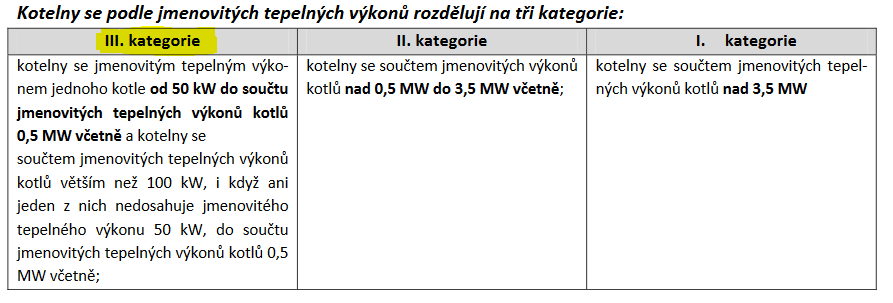 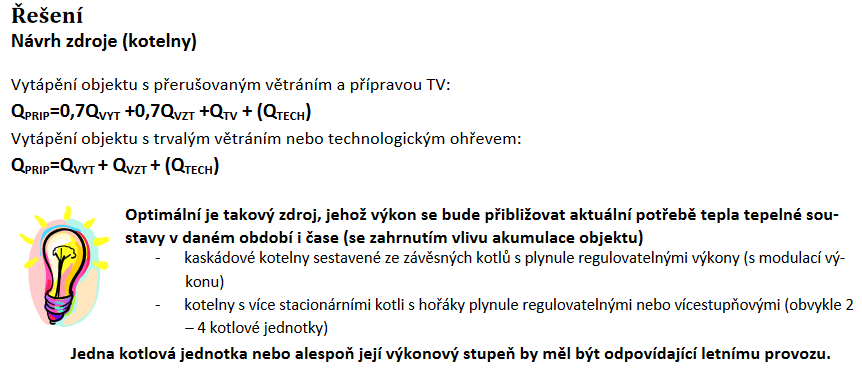 1. Vstupní data Tepelná ztráta budovy 			 QZ = …… kW       	vaše hodnota z obálky 3.3
 Potřeba tepla na ohřev teplé vody	 QTUV = 54 kW		hodnota z ohřevu TV  3.4 
 výkon pro vzduchotechniku		 QV = 0 kWPalivo zemní plyn s výhřevností		 Hu = 33,8 MJ/m32. Výpočet Přípojný tepelný výkonQP = 0,7 . ( QZ + QV ) + QTUV
QP = 0,7 . ( …. + 0 ) + 54
QP = …… kWZáložní výkonQP = …….kW  < 250 kW 	Podle ČSN není nutný záložní výkon Počet a typ kotlů              Navrhuji: viz https://www.buderus.com/cz/cs/Kondenzační kotel Buderus Logamax plus GB192-50 iW H , Topný výkon Q = 48 kW, 2 ks, celkem 96 kWhttps://www.buderus.com/cz/cs/pro-partnery/pro-projektanty/projekcni-podklady/nastenne-kotle/https://www.buderus.com/cz/media/country_pool/fuer_partner/planunsdokumente/wall_mounted_boilers/pp_gb192it_2016_cz_cz.pdf     str. 18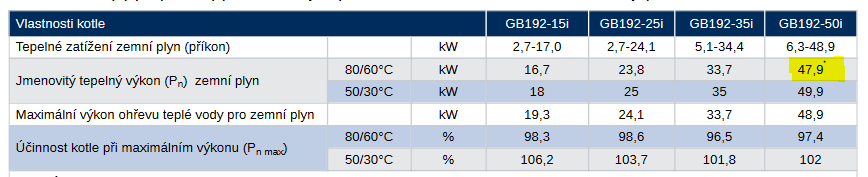 str. 68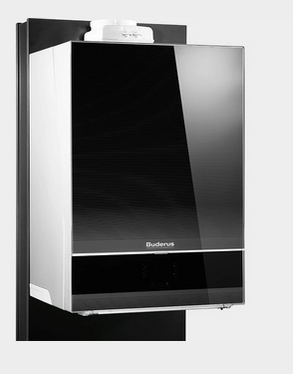 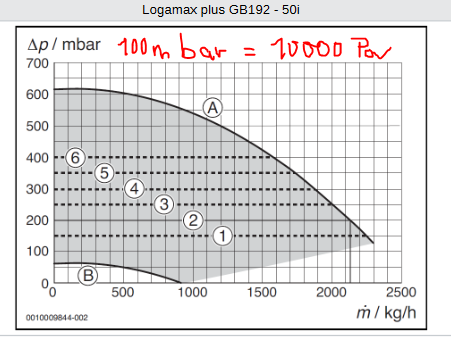 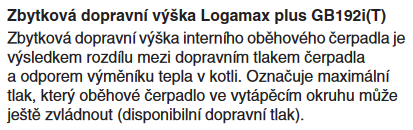 Technické informaceNový Logamax plus GB192i přizpůsobuje spalovací výkon modulovaně podle potřeby tepla a vypne se, pokud není tepelný výkon potřeba. Tak spotřebovává mimořádně málo energie – i v pohotovostním režimu nastavuje měřítka díky velmi nízkým hodnotám spotřeby.Jako nástěnný kondenzační kotel potřebuje Logamax plus GB192i jen velmi málo místa. Jeho připojení jsou kompatibilní s připojením jeho předchůdců: Je tak možné ho nainstalovat rychle a bez velkých výdajů. Kotel je vybaven dotykovým displejem pro jednoduché ovládání.Díky nízké spotřebě energie a vysoké energetické účinnosti Logamax plus GB192i snižuje citelně emise oxidu uhličitého vašeho domu.Logamax plus GB192i má od první sekundy možnost připojení k internetu.Nový Logamax plus GB192i přizpůsobuje spalovací výkon modulovaně podle potřeby tepla a vypne se, pokud není tepelný výkon potřeba. Tak spotřebovává mimořádně málo energie – i v pohotovostním režimu nastavuje měřítka díky velmi nízkým hodnotám spotřeby.Jako nástěnný kondenzační kotel potřebuje Logamax plus GB192i jen velmi málo místa. Jeho připojení jsou kompatibilní s připojením jeho předchůdců: Je tak možné ho nainstalovat rychle a bez velkých výdajů. Kotel je vybaven dotykovým displejem pro jednoduché ovládání.Díky nízké spotřebě energie a vysoké energetické účinnosti Logamax plus GB192i snižuje citelně emise oxidu uhličitého vašeho domu.Logamax plus GB192i má od první sekundy možnost připojení k internetu.Str. 80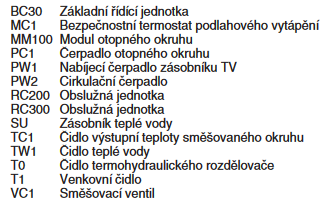 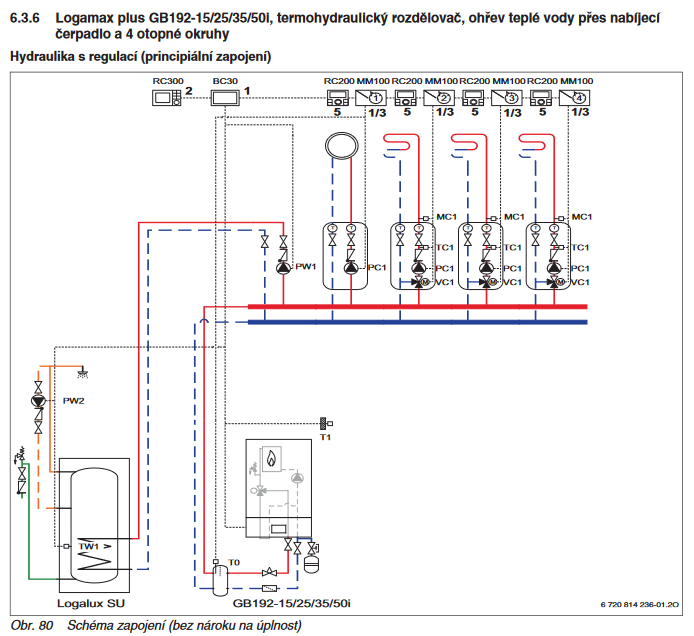 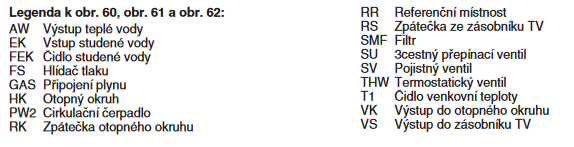 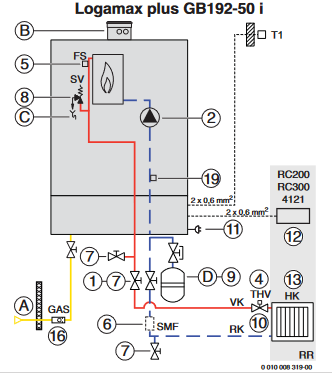 str.61